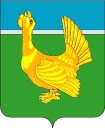 Администрация Верхнекетского районаПОСТАНОВЛЕНИЕВ связи с кадровым изменениями,  постановляю:                                                                                                                                                                                                                                                                                                                                                                                                                                                                                                                                                                                                                                                                                                                                                                         1. Внести в постановление Администрации Верхнекетского района от 27.05.2011 № 554 «О формировании муниципального межведомственного Совета по работе с семьей и детьми» следующие изменения:1) в пункте 3 слова «М.П. Гусельникову» исключить;2) состав муниципального межведомственного Совета по работе с семьей и детьми, указанный в приложении 2, изложить в редакции согласно приложению к настоящему постановлению.2. Опубликовать настоящее постановление  в информационном вестнике Верхнекетского района «Территория», разместить на официальном сайте Администрации Верхнекетского района. Настоящее постановление вступает в силу со дня его официального опубликования. Глава Верхнекетского района                                                                      С.А. АльсевичЕ.М. РомашоваДело -2,  опека -1,  членам Совета- 9.Приложениек постановлению Администрации Верхнекетского района от 25 мая 2021 № 377 Состав муниципального межведомственного Совета по работе с семьёй и детьми25    мая 2021 г.р.п. Белый ЯрВерхнекетского района Томской области                №  377О внесении изменений в постановление Администрации Верхнекетского района от 27.05.2011 № 554 «О формировании муниципального межведомственного Совета по работе с семьей и детьми»Досужева Любовь Александровназаместитель Главы Верхнекетского района по социальным вопросам– председатель комиссииЕлисеева Татьяна Алексеевнаначальник Управления образования Администрации Верхнекетского района – заместитель председателя комиссииРомашова Елена Михайловнаначальник отдела  опеки и попечительства Управления образования Администрации Верхнекетского района – секретарь комиссии.Члены комиссии:Парамонова Евгения Алексеевнадиректор ОГКУ «Центр социальной поддержки населения Верхнекетского района (по согласованию);Сенчихина Маргарита Николаевнаглавный специалист – ответственный секретарь  КДН и ЗП Администрации Верхнекетского района;Горлушко Наталья Александровназаместитель главного врача по клинико-экспертной работе ОГБУЗ  «Верхнекетская ЦРБ» (по согласованию);Дергачева Елена Сергеевнаглавный специалист – юрисконсульт Администрации Верхнекетского района;Сиденко Елена Дмитриевнаобщественный помощник Уполномоченного по правам ребенка в Томской области (по согласованию);Соловьев Сергей Владимировичначальник отделения участковых уполномоченных и по делам несовершеннолетних отделения Министерства  внутренних дел Российской Федерации по Верхнекетскому району УМВД Российской Федерации по Томской области (по согласованию).